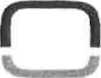 II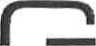 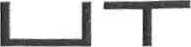 I I IKKUl.j.un I a.i.v.U Elektry 203/8, 198 00 Praha 9
tel.: xxxxxxxxxxxxxxxx
e-mail: xxxxxxxxxxxxxNABÍDKA NA DODÁVKU OSVĚTLOVACÍ TECHNIKY DO DIVADLA NAREJDIŠTINázev veřejné zakázky: „Pořízení programovatelného řídícího pultu prořízení konvenčního osvětlení v Divadle Na Rejdišti"Zadavatel: Pražská konzervatořNa Rejdišti 1/77
110 00 Praha 1
IČ: 70837911Zastoupená ředitelem xxxxxxxxxxxxxxxxxxxxxxxxxxUchazeč: PROLIGHT s.r.o.U Elektry 203/8
198 00 Praha 9
IČ: 02318245
DIČ: CZ02318245Zastoupená jednatelem xxxxxxxxxxxxx
Bankovní spojení: xxxxxxxxxxxxxxxxxxxxxCDoni iřTiiLj-rg i I	g s g iV Praze dne 19. 9. 2019	PROLIGHT G.r.o.U Elektry 203/8, 138 OD PraliB 9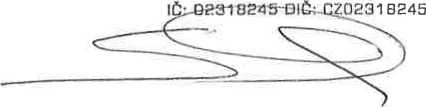 xxxxxxxxxxxxxx, jednatel
PROLIGHT s.r.o."17KRYCÍ LIST NABÍDKYPŘEDMĚT NABÍDKYPražská konzervatoř„Pořízení programovatelného řídícího pultu pro řízení konvenčního osvětlení vDivadle Na Rejdišti“ZÁKLADNÍ IDENTIFIKAČNÍ ÚDAJE UCHAZEČEobchodní firma nebo název: PROLIGHT s.r.o.
právní forma: společnost s ručením omezeným
sídlo: U Elektry 203/8,198 00 Praha 9
kontaktní adresa: U Elektry 203/8, 198 00 Praha 9
IČ:02318245
DIČ: CZ02318245zapsaný v obchodním rejstříku vedeném Městským soudem v Praze, oddíl C, vložka 218228.
bankovní spojení: xxxxxxxxxxxxxx
č. účtu: xxxxxxxxxxxxxxxxstatutární orgány uvedením jména, příjmení a zastávané funkce: xxxxxxxxxxxxxxxxxxxxxxx - jednatelé
pověřený zástupce pro případné další jednání: xxxxxxxxxxxxx, jednatel
tel.:xxxxxxxxxxxxxxxxxx
e-mail: xxxxxxxxxxxxxxxxxxDOBA PLNĚNÍ ZAKÁZKYTermín plnění veřejné zakázky je od podpisu smlouvy do 30. 9. 2019NABÍDKOVÁ CENAV Praze, dne 19. 9. 2019xxxxxxxxxxxxxxxx, jednatel, Jí fr:2PROLIGHT s.r.o,
0231B245 DIČ: 0202310245léno a podpis statutárního orgánu'"ir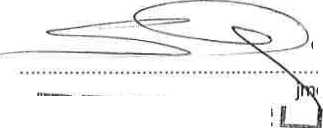 IČ;02318245
DIČ: CZ02318245/?OLIGHT s.r.o.' Dodavatel:PROLIGHT s.r.o.U Elektry 203/8
198 00 Praha 9Telefon; xxxxxxxxxxxxx
E-mail; xxxxxxxxxxxxxxz
wvvw.pro-light.cz; e-shop: www.divadelnitechnika.czNabídka č.;	19NA00329Datum zápisu:	19.09.2019Plátno do:	30.11.2019NABÍDKA č. 19NA00329Odběratel:IC:DIČ:70837911CZ70837911Pražská konzervatoř, Praha 1, Na Rejdišti 1
Na Rejdišti 77/1
110 00 Praha 1Tel.:Konečný příjemce;Nabídka do VŘ: "Pořízení programovatelného řídícího pultu pro řízení konvenčního osvětlení v Divadle Na Rejdišti";III)Vystavil; xxxxxxxxxxxxxxsrr^LJir»1PROLIGHT s.r.o.U Elektry S03/B, 19B 00 Praha 9
IČ; 02310245 DIČ; CZ0231B245Ekonomický a Informační systém POHODA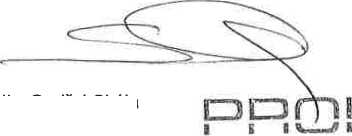 PROLIGHT s.r.o.U Elektry 203/8, 198 00 Praha 9
tel.; xxxxxxxxxxxxxxxx
e-maíl; xxxxxxxxxxxxxx‬web: www.pro-llght.czETC - programovatelný řídící pult Element 2^*^Pult Element 2™ je inovovanou verzí populárního pultu Element a je taktéž primárně určen pro řízení konvenčního
osvětlení.Využívá stabilního řídícího systému EOS, je jednoduchý, komplexní, cenově dostupný a snadno ovladatelný. Pomocí
kláves a množství potenciometrB se dobře přistupuje k ovládání intenzit, editaci nálad a submasterů. Bezproblémová
je I kontrola DMX zařízení, jako jsou inteligentní svítidla, výrobníky kouře Či převíječky filtrB, Na pultu se dobře
pracuje i studentům, ochotníkům čí brigádníkům, protože ovládání konzole lze přizpůsobit v tzv. Magie Sheets, které
dovolují vytvoření jednoduchých rozhraní pro rychlé a snadné povely z dotykové obrazovky. Uživatel ocení snadné
přehrávání z ruky, přátelské programování, stránkování, LTP fadery pro přímý přístup k okruhům či submasterům,
paletám, presetům, manuálnímu časování atd.Pult nabízí 1024 nebo 6144 výstupů, 40 faderů, pár Master faderů, oceněné nástroje pro ovládání barev, offline či
zákaznické programování pres ETCnomaď", stejně jako synchronizovanou zálohu další konzoli Element 2^", ETCno-
mad™ nebo ETCnomad Puck™.Řídící pult Element 2™ najde své uplatnění v divadlech, TV studiích, školách či výstavních expozicích.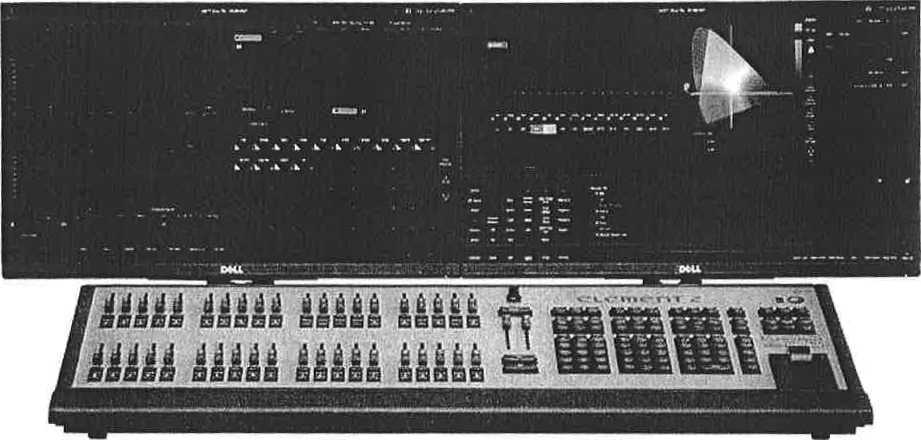 Charakteristika1.024 nebo 6.144 DMX výstupů/parametrů32.768 kanálůlO.OOOx Cuel.OOOx skupina99.999X Macro40 potenciometrB jako okruhy či submastery (strán-
kovatelné - 100 stránek)Master Playbacky, GO a STOP/GO ZPĚT
Intenzita, Fokus, barevné a Beam palety (4x 1000)
1000 krokových, relativních a absolutních efektů
Hue + Saturace Coior Picker a Gel Picker pro LED a
CMY míchání barevSíťové protokoly ETCNetZ, Net3, ArtNet a Avab UDP
Import Show z pultů Obsession, Express, Expressi-
ons, Emphasis, Strand 300/500, Congo, Cobalt,
grandMAl 1 grandMAZ a Safari
DMX512 (4 výstupní porty)MIDI vstup/výstup, 2 X Ethernet, SMPTE Timecode
Podpora dvou externích monitorů s možností doty-
kové obrazovky (display-PORT/DVI)Hard DiskUSB porty pro flash drives či klávesniciKapacita systému1.024 nebo 6.144 výstupů
32.000 řídících kanálů (zařízení)10.000 Cues
1 Cue list
999 submasterů
100 stran faderů4x 1.000 palet (intenzita, ostření, barva, paprsek)
1.000 předvoleb (všechny palety)1.000 skupin1.000 efektů (relativní, absolutní nebo krok)99.999 maker
1.000 snímků
1.000 křivek
1.000 barevných PathPodpora dvou externích monitorů s rozlišením 1280
X 1024 (i dotykových)SSD diskPět portů USB pro flash disky, zařízení, klávesniceCentrální informační oblast - přístupy:Všechny data mohou být zobrazena na jednom externím monitoru, můžou se však rozšířit na dva externí monitory.
Lze uložit tři uživatelské pracovní plochy a libovolně přepínat mezi nimi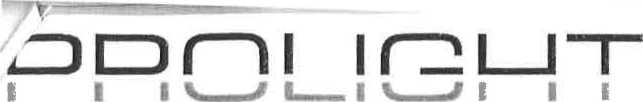 vvcu. www.pro-iignt.C2Zobrazení kanálůPřímý kanál nebo zobrazení tabulkyBlind Cue, palety, předvolby a skupiny (seznam / ta-
bulka)Možnost ukázat požadované parametry kateg. IFCBFlexi-kanál (určení kanálu na dispfeji)Zoom (definice počtu zobrazených kanáiů)Barevně odlišné intenzity ukazující směr pohybuPatch dle adresy a dle kanálů + opravy adresyMožnost nastavení Pan a Tilt + možnost vlastní
editaceMožnost nastavení náběhové křivky a předžhavení
pro jednotlivé okruhOvládání efektových svítidelPohyblivá svítidla lze zobrazit a popsat na externí obrazovceOvládací parametry lze ovládat z dotykové obrazovky nebo příkazovým řádkemFunkce FLIP a HOMERozhraníDva samostatně nastavitelné ethernetové portyETCNetZ, Net3(ACN), ArtNet a Avab UDP výstupní
protokolySpínací kontakty - D-SUB konektor4x DMX/RDM port2x video konektor pro externí dotykové obrazovky
V dodávce5x USB portose vysílač/přijímačUDP vysilač/přijímačMIDI TimeCode, MIDI Show control přes GatewaySMPTE TimeCode pře GatewayPříslušenstvíProtiprachový krytJedna lampičkaMyš a podložkaDvě aktivní redukce z display-port na DVINapájecí šňůraDálkové ovládáníNet3 Remote Video InterfacePřepravní box (čase)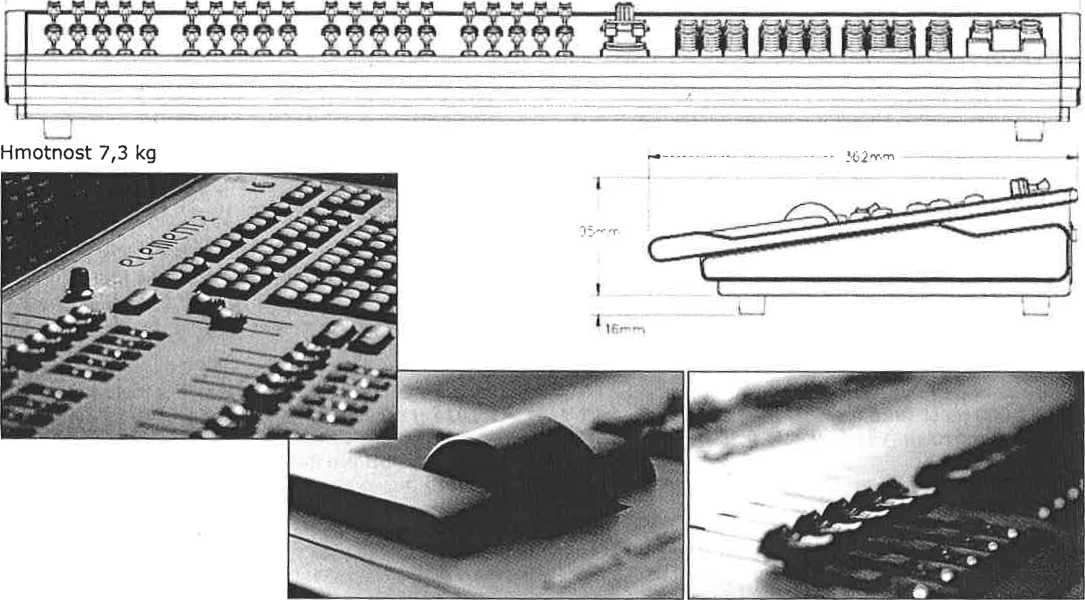 PoložkyCena bez DPHDPHCena včetně DPHNový programovatelný řídící pult -
1 ks127.116,- Kč26.694,36 KČ153.810,36 KčNový LCD Monitor 22" - 2 ks.9.000,- Kč1.890,-Kč10.890,- KčDalší příslušenství specifikované
výzvou20.000,- Kč4.200,- KČ24.200,- KčOstatní cenové položky (např.
zprovoznění, doprava, zaškolení
atd.)4.000,- Kč840,- Kč4.840,- KčCelkem160.116,- Kč33.624,36 KČ193.740,-KčOznačení dodávkyMnožstvíJ.cenaSlevaCena%DPHDPHKč Celkem2164331A1011:Element2, 10241 ks144 450,0012,0%127 116,0021%26 694,36153 810,36výstupů, 40x faderLCD Monitor 22"2 ks4 500,009 000,0021%1 890,0010 890,00Bezdrátové dálkové ovládáníWiFi, iPad, SW, AP, pouzdro1 ks20 000,0020 000,0021%4 200,0024 200,00Oživení, zaškolení, doprava1 kpl.4 000,004 000,0021%840,004 840,00Součet položek160 116,0033 624,36193 740,36Zaokrouhlení-0,36CELKEM K ÚHRADĚ193 740,00•Browser• Show Data Utility• Vybrané Cue•Správa souborů• Tisk do PDF• Chybová hlášení•Výchozí systém• Funkce oprav• Kontextově citlivé ovládání•Výchozí show• Nahrávání cílových seznamů• Kategorie parametrů, i jednotlivých•Výchozí nastavení• Nápověda• Filtry•Definice oddílů• Elektronická alfa klávesnice•Donfigurace sítě• Příkazový řádek